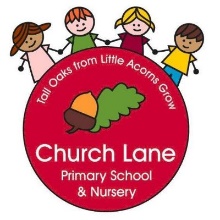 			Medium Term Planning Reception Termlet 2 - What happens to animals in autumn?LiteracyMathsUnderstanding of the WorldExpressive Arts and DesignWhere the Wild Things Are 1/2/To participate in small group, class and one-to-one discussions, offering their own ideas, using recently introduced vocabulary (I can understand how to listen carefully and why listening is important). To write recognisable letters, most of which are correctly formed (I can form lower case letters correctly). To say a sound for each letter in the alphabet and at least 10 digraphs (I can read individual letters by saying the sounds for them). To invent, adapt and recount narratives and stories with peers and their teacher (I can use role-play to recount narratives).Halibut Jackson3/4-To participate in small group, class and one-to-one discussions, offering their own ideas, using recently introduced vocabulary (I can understand how to listen carefully and why listening is important).  To write recognisable letters, most of which are correctly formed (I can form lower case letters correctly). To say a sound for each letter in the alphabet and at least 10 digraphs (I can read individual letters by saying the sounds for them). To spell words by identifying sounds in them and representing the sounds with a letter or letters (I can spell words by identifying the sounds and then writing the sound with letters).To invent, adapt and recount narratives and stories with peers and their teacher (I can use role-play to recount narratives).5/6- Can I write a Christmas list?To spell words by identifying sounds in them and representing the sounds with a letter or letters (I can spell words by identifying the sounds and then writing the sound with letters).The Christmas StoryFocus on number 1, 2,3 (number per week)1/2/3- To have a deep understanding of number to 10, including the composition of each number (I can represent numbers to 3).(I can compare numbers up to 3). (I can begin to understand the properties of 2D shapes). Number blocks/ circles/triangles/Mr. Men/Three Little Pigs/Goldilocks and the Three Pigs/Anno’s Counting book. To subitise up to 5 (I can subitise up to 3). Anno’s counting book(I can begin to use positional language)Focus on numbers 4 and 5 (number per week)4/5/6- To have a deep understanding of number to 10, including the composition of each number (I can represent numbers to 3).(I can compare numbers up to 3). (I can begin to understand the properties of 2D shapes). Number blocks/ Square/ Anno’s Counting book.To subitise up to 5 (I can subitise up to 3). Anno’s counting book(I can begin to use positional language)To compare quantities up to 10 in different contexts, recognising when one quantity is greater than, less than or the same as the other quantity (I can understand the ‘one more than/one less than’ relationship between consecutive numbers).Number Blocks/Ten Little book rangeCan I talk about the changes in season?Can I identify the names of some of the leaves fallen?To understand some important processes and changes in the natural world around them, including the seasons and changing states of matter (I can begin to understand the effect of changing seasons on the natural world around me).        (I can describe what I see, hear and feel whilst outside).  Seasons/The Wind Blew/ Why do Leaves fall?What is Armistice Day? Why is it important?To understand the past (I can begin to understand the past).CBeebies filmCan I use the camera app to take photos of the signs of autumn?To understand some important processes and changes in the natural world around them, including the seasons and changing states of matter (I can use the camera app to record my findings).What is Diwali?2-To know some similarities and differences between different religious and cultural communities in this country, drawing on their experiences and what has been read in class (I can recognise that people have different beliefs and celebrate special times in different ways). Let’s celebrate: Festival Poems from around the world.  What do squirrels do during autumn?To understand some important processes and changes in the natural world around them, including the seasons and changing states of matter (I can name facts about squirrels during autumn). (I can begin to understand the effect of changing seasons on the natural world around me). The Squirrels busy yearWhat is hibernation?To understand some important processes and changes in the natural world around them, including the seasons and changing states of matter (I can name facts about hedgehogs). (I can explain what hibernation is). Wide Awake Hedgehog        4-Talk about the lives of the people around them and their roles in society (I can talk about the role of a vet). Can I begin to understand how to stay safe when online?To be safe online (I can recognise what to do when a pop-up or advert appears on my game). Smartie the PenguinWhy is Christmas important?Can I use my autumn collections to create a leaf man?Can I use the ‘scrunching’ technique to create a poppy?To safely use and explore a variety of materials, tools and techniques, experimenting with colour, design, texture, form and function (I can explore, use and refine a variety of artistic effects). Leaf ManCan I re-create my own Kandinsky Art using circular prints?To safely use and explore a variety of materials, tools and techniques, experimenting with colour, design, texture, form and function (I can explore, use and refine a variety of artistic effects). Kandinsky Art Can I create Rangoli Art?      2-To safely use and explore a variety of materials, tools     and techniques, experimenting with colour, design, texture, form and function (I can explore, use and refine a variety of artistic effects).  Rangoli Art Can I perform a traditional Diwali stick dance?       2-To perform songs, rhymes, poems and stories with others, and (when appropriate) try to move in time with music. (I can watch and talk about dance and perform this type of dance). Diwali stick dance Can I create natural art inspired by Andy Goldsworthy?To safely use and explore a variety of materials, tools and techniques, experimenting with colour, design, texture, form and function (I can explore, use and refine a variety of artistic effects). Andy GoldsworthyCan I use clay to create a hedgehog?To safely use and explore a variety of materials, tools and techniques, experimenting with colour, design, texture, form and function (I can share my creations, explaining the process that I have used). (I can use clay to create a ball shape).Can I perform some Christmas songs and poems?Communication and LanguagePersonal, Social and Emotional DevelopmentPhysical DevelopmentThis area of learning will be inter-weaved throughout the rest of the areas of the learning- it is central to what we do. Using Jigsaw we will:Identify something that they are good at and understand everyone is good at different thingsUnderstand that being different makes us all specialKnow we are all different but the same in some waysTell us why they think their home is special to themUnderstand how to be a kind friendBe aware of which words to use to stand up for themselves when someone says or does something unkindThis area of learning will be interweaved throughout the rest of the areas of learning.Gymnastics and Dance will be our focus in P.E 